Mida tähendab võrdne kohtlemine?Võrdse kohtlemise põhimõte on kantud ideest, et kõik inimesed on oma õigustelt võrdsed. Õigus seaduse võrdsele kaitsele kuulub inimese põhiõiguste hulka ning see on kirjas ka Eesti Vabariigi põhiseaduses. Võrdse kohtlemise nõue on loodud selleks, et lõpetada ajalooliselt tõrjutud elanikkonnagruppide õiguste piiramine ning tagada kõigile sõltumata nende identiteedist või päritolust võrdsed õigused ja võimalused.Põhiseaduse §12 ütleb, et kõik on seaduse ees võrdsed. Kedagi ei tohi diskrimineerida rahvuse, rassi, nahavärvuse, soo, keele, päritolu, usutunnistuse, poliitiliste või muude veendumuste, samuti varalise ja sotsiaalse seisundi või muude asjaolude tõttu. Loetletud omadused või karakteristikud on diskrimineerimistunnused. Inimest kaitstakse just nende tunnuste tõttu diskrimineerimise vastu, sest nende tunnustega seoses on paljudes ühiskondades kõige enam diskrimineerimist esinenud.Eesti seadused ja rahvusvahelised inimõiguslepped määravad põhiseadusele lisaks kindlaks tunnused või omadused, millega seoses ei tohi inimest panna ebasoodsamasse olukorda. Mõned nendest tunnustest on sellised, mida inimene muuta ei saa, nagu sugu, rahvuslik päritolu või puue. Mõned on sellised, mis võivad elu jooksul muutuda, näiteks veendumused või usutunnistus.Põhiseadusele lisaks on kaks kõige olulisemat Eesti seadust, mis käsitlevad võrdse kohtlemise küsimust, soolise võrdõiguslikkuse seadus ning võrdse kohtlemise seadus.Soolise võrdõiguslikkuse seadus keelab kohelda inimest halvemini seetõttu, et ta on naine või mees. Samuti keelab see seadus panna inimest ebasoodsamasse olukorda seoses tema lapsevanemaks olemise, perekondlike kohustuste ning ajateenistuse kohustusega.Võrdse kohtemise seadus kaitseb inimest ebavõrdse kohtlemise eest, mis on tingitud  tema rahvusest, nahavärvusest, vanusest, puudest, seksuaalsest sättumusest, usutunnistusest või veendumustest.Seaduste kaitse erinevate tunnuste puhul on erinev. Kui inimese sooga seonduvalt on diskrimineerimine keelatud kõigis eluvaldkondades, siis näiteks puudega seoses kaitseb võrdse kohtlemise seadus inimest ebavõrdse kohtlemise eest vaid töövaldkonnas ja kutseõppes.Niisiis on oluline mõista, et võrdset kohtlemist puudutavad seadused ei kaitse inimest igasuguse elus ettetuleva ebavõrdsuse ja ebaõigluse eest.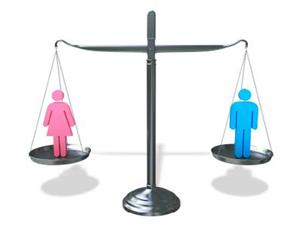 Allikas: http://www.vordoigusvolinik.ee/Что означает равное обращение?Принцип равного обращения основан на идее, что все люди равны в своих правах. Право на равную защиту со стороны закона относится к основным правам человека и прописано в Конституции Эстонской Республики. Принцип равного обращения создан для того, чтобы прекратить ограничение прав исторически подвергающихся дискриминации групп населения, а также с целью обеспечения равных прав и возможностей для всех людей вне зависимости от их идентичности или происхождения.Статья 12 Конституции ЭР гласит, что все люди равны перед законом. Никто не может быть подвергнут дискриминации из-за его национальной, расовой принадлежности, цвета кожи, пола, языка, происхождения, вероисповедания, политических или иных убеждений, а также имущественного и социального положения или по другим обстоятельствам. Перечисленные качества или характеристики являются признаками дискриминации. Человека необходимо защитить от дискриминации по этим признакам, поскольку именно в связи с ними дискриминация в обществе встречается наиболее часто.В дополнение к конституции имеется целый ряд законов, а также ратифицированных Эстонской Республикой международных договоренностей по правам человека, которые определяют те признаки или качества, в связи с которыми человек не должен оказываться в менее выгодном положении. Некоторые из этих признаков не подлежат изменению – например, половая принадлежность, национальность, наличие физических или психических недостатков. Другие же признаки могут в ходе жизни претерпевать изменения – например, убеждения или вероисповедание.Наряду с конституцией двумя важнейшими законами ЭР, рассматривающими вопрос равного обращения, являются Закон о гендерном равноправии и Закон о равном обращении.Закон о гендерном равноправии запрещает подвергать человека худшему отношению из-за его пола (мужчина или женщина). Также человек не должен оказываться в менее благоприятном положении в связи с тем, что является родителем, или у него имеются определенные семейные обстоятельства, а также в связи с обязанностью проходить срочную службу.Закон о равном обращении защищает человека от неравного обращения, обусловленного его национальностью, цветом кожи, возрастом, наличием физических или психических недостатков, сексуальной ориентацией, вероисповеданием или убеждениями.В зависимости от конкретного признака законом принимаются разные меры по защите человека. Если дискриминация по половой принадлежности запрещена во всех сферах жизни, то, например, в связи с наличием физических или психических недостатков Закон о равном обращении защищает человека от дискриминации только в сфере трудовой занятости и профессионального обучения.В связи с этим важно понимать, что касающиеся равного обращения законы не защищают человека от любого неравенства и несправедливости, с которыми он может столкнуться в жизни.Источник: http://www.vordoigusvolinik.ee/